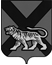 ТЕРРИТОРИАЛЬНАЯ ИЗБИРАТЕЛЬНАЯ КОМИССИЯ ГОРОДА  ДАЛЬНЕГОРСКАР Е Ш Е Н И Е  16 мая 2017 г.                              г. Дальнегорск                        № 109/31О регистрации избранного по единому избирательному округу  депутата  Думы  Дальнегорского городского округа шестого созыва	По результатам  выборов депутатов Думы Дальнегорского городского округа, состоявшихся 9 декабря 2012 года, учитывая решение Думы Дальнегорского городского округа  от 27 апреля 2017 года № 577 «О досрочном прекращении полномочий депутата  Думы  Дальнегорского городского округа шестого созыва Д.В. Козлова», в соответствии с  требованиями  статьи 89  Избирательного кодекса Приморского края, руководствуясь решением Избирательной комиссии Приморского края от 10 мая 2016 года № 2346/319 «О возложении полномочий избирательной комиссии Дальнегорского городского округа на территориальную избирательную комиссию города Дальнегорска», территориальная избирательная комиссия города ДальнегорскаРЕШИЛА:Зарегистрировать избранным депутатом Думы Дальнегорского городского округа шестого созыва из списка кандидатов, допущенного к распределению мандатов по результатам состоявшихся 9 декабря 2012 года выборов депутатов Думы Дальнегорского городского округа шестого созыва и выдвинутую Местным отделением Всероссийской политической партии «ЕДИНАЯ РОССИЯ» Дальнегорского городского округа Кузнецову Ольгу АлександровнуВыдать избранному депутату Думы Дальнегорского городского округа шестого созыва Кузнецовой Ольге Александровне удостоверения об  избрании установленного образца.Опубликовать настоящее решение в газете «Трудовое слово» и разместить на официальном сайте Дальнегорского городского округа. Председатель комиссии					                   С.Н. ЗарецкаяСекретарь комиссии						             О. Д.  Деремешко